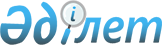 Об утверждении Положения об апелляционном советеПриказ Министра юстиции Республики Казахстан от 28 августа 2018 года № 1320. Зарегистрирован в Министерстве юстиции Республики Казахстан 29 августа 2018 года № 17328.
      В соответствии с подпунктом 2) пункта 2 статьи 3-1 Закона Республики Казахстан "Об охране селекционных достижений", подпунктом 2) пункта 2 статьи 4 Закона Республики Казахстан "Патентный закон Республики Казахстан", подпунктом 2) пункта 2 статьи 3 Закона Республики Казахстан "О товарных знаках, знаках обслуживания, географических указаниях и наименованиях мест происхождения товаров" и подпунктом 2) статьи 4 Закона Республики Казахстан "О правовой охране топологий интегральных микросхем" ПРИКАЗЫВАЮ:
      Сноска. Преамбула - в редакции приказа и.о. Министра юстиции РК от 26.08.2022 № 715 (вводится в действие по истечении десяти календарных дней после дня его первого официального опубликования).


      1. Утвердить прилагаемое Положение об апелляционном совете.
      2. Департаменту по правам интеллектуальной собственности в установленном законодательством порядке обеспечить:
      1) государственную регистрацию настоящего приказа;
      2) в течение десяти календарных дней со дня государственной регистрации настоящего приказа направление его на казахском и русском языках в Республиканское государственное предприятие на праве хозяйственного ведения "Республиканский центр правовой информации" для официального опубликования и включения в Эталонный контрольный банк нормативных правовых актов Республики Казахстан;
      3) размещение настоящего приказа на интернет-ресурсе Министерства юстиции Республики Казахстан.
      3. Контроль за исполнением настоящего приказа возложить на курирующего Вице-министра юстиции Республики Казахстан.
      4. Настоящий приказ вводится в действие по истечении десяти календарных дней после дня его первого официального опубликования. Положение об апелляционном совете Глава 1. Общие положения
      1. Положение об апелляционном совете (далее – Положение) разработано в соответствии с Законом Республики Казахстан "Об охране селекционных достижений", Законом Республики Казахстан "Патентный закон Республики Казахстан", Законом Республики Казахстан "О товарных знаках, знаках обслуживания, географических указаниях и наименованиях мест происхождения товаров" и Законом Республики Казахстан "О правовой охране топологий интегральных микросхем".
      Сноска. Пункт 1 - в редакции приказа и.о. Министра юстиции РК от 26.08.2022 № 715 (вводится в действие по истечении десяти календарных дней после дня его первого официального опубликования).


      2. Апелляционный совет является коллегиальным органом при Министерстве юстиции Республики Казахстан (далее - Министерство) по досудебному рассмотрению возражений заявителей.
      3. В своей деятельности Апелляционный совет руководствуется Конституцией Республики Казахстан, международными договорами и законами Республики Казахстан, иными нормативными правовыми актами, а также настоящим Положением.
      4. В Положении используются следующие понятия:
      1) Мадридское соглашение - Мадридское соглашение о международной регистрации знаков от 14 апреля 1891 года;
      2) протокол к Мадридскому соглашению - протокол к Мадридскому соглашению о международной регистрации знаков от 28 июня 1989 года;
      3) патентный поверенный - дееспособный гражданин Республики Казахстан, постоянно проживающий на ее территории, имеющий высшее образование и трудовой стаж не менее четырех лет, прошедший аттестацию и зарегистрированный в реестре патентных поверенных;
      4) экспертная организация - Республиканское государственное предприятие на праве хозяйственного ведения "Национальный институт интеллектуальной собственности" Министерства юстиции Республики Казахстан;
      5) стороны - физические и (или) юридические лица, а также патентные поверенные, участвующие в рассмотрении возражений в Апелляционном совете. Глава 2. Основные права Апелляционного совета
      5. Апелляционный совет в пределах своей компетенции вправе:
      1) запрашивать и получать от сторон информацию, необходимую для выполнения возложенных на него задач;
      2) привлекать для рассмотрения споров специалистов соответствующего профиля из государственных органов и сотрудников экспертной организации, а также организовывать при необходимости рабочие встречи;
      3) привлекать к заседаниям Апелляционного совета представителей неправительственных организаций по вопросам, входящим в их компетенцию;
      4) заслушивать на заседаниях коллегий представителей сторон и задавать им вопросы. Глава 3. Организация деятельности Апелляционного совета
      6. Состав Апелляционного совета утверждается приказом Министра юстиции Республики Казахстан (либо лицом его замещающим).
      В состав апелляционного совета входит нечетное число (не менее пяти) членов, включая представителей уполномоченных органов по предпринимательству, в области развития агропромышленного комплекса, в сфере охраны селекционных достижений, в сфере охраны изобретений, полезных моделей и промышленных образцов, в области науки, государственной поддержки инновационной деятельности, информации и общественного развития, здравоохранения и в области охраны товарных знаков, географических указаний и наименований мест происхождения товаров, а также общественных советов от указанных уполномоченных органов.
      Сноска. Пункт 6 с изменением, внесенным приказом и.о. Министра юстиции РК от 26.08.2022 № 715 (вводится в действие по истечении десяти календарных дней после дня его первого официального опубликования).


      7. В состав апелляционного совета не могут входить:
      1) патентные поверенные;
      2) супруги, близкие родственники или свойственники;
      3) сотрудники экспертной организации.
      8. Замена любого члена апелляционного совета возможна в случае:
      1) самоотвода или отвода, заявленного участниками заседания апелляционного совета, на основании пункта 7 настоящего Положения;
      2) отсутствия в связи с временной нетрудоспособностью, нахождением в отпуске или в командировке.
      9. Председателем Апелляционного совета является Вице-министр юстиции Республики Казахстан. Во время отсутствия председателя его функции выполняет заместитель председателя.
      10. Председатель Апелляционного совета:
      1) руководит его деятельностью;
      2) определяет график заседания Апелляционного совета, а также место и время проведения заседаний Апелляционного совета;
      3) созывает заседания Апелляционного совета и председательствует на них.
      11. Материалы заседания Апелляционного совета после согласования с председателем доводятся до каждого члена коллегии Апелляционного совета не позднее, чем за пять рабочих дней до даты проведения заседания.
      12. Функции рабочего органа Апелляционного совета возлагаются на Управление по обеспечению деятельности апелляционного совета, комиссии по признанию товарного знака общеизвестным, аттестационной и апелляционной комиссий Департамента по правам интеллектуальной собственности Министерства.
      13. Функциями Апелляционного совета являются:
      1) ведение приема возражений, поступающих в Министерство, формирование материалов возражений к рассмотрению в Апелляционном совете:
      на решения экспертной организации об отказе в регистрации товарного знака, в том числе отказе в предоставлении правовой охраны товарному знаку, заявленному в соответствии с пунктами 1 и 2 статьи 5 Протокола к Мадридскому соглашению;
      на решения экспертной организации об отказе в регистрации и (или) предоставлении права пользования географическим указанием и наименованием места происхождения товара;
      против регистрации товарного знака, в том числе в соответствии с пунктом 6 статьи 5 Протокола к Мадридскому соглашению;
      против регистрации и (или) предоставления права пользования географическим указанием и наименованием места происхождения товара;
      на решения экспертной организации об отказе в выдаче патента на объект промышленной собственности;
      на решения экспертной организации об отказе в рассмотрении заявки на выдачу патента на селекционное достижение;
      на решения экспертной организации об отказе в выдаче патента на селекционное достижение;
      2) подготовка и проведение заседаний Апелляционного совета, уведомление сторон, составление решений Апелляционного совета;
      3) пересмотр решений экспертной организации, на которое подано возражение;
      4) вынесение по результатам рассмотрения возражений заявителей одно из решений, предусмотренных пунктом 14 настоящего Положения.
      Сноска. Пункт 13 с изменением, внесенным приказом и.о. Министра юстиции РК от 26.08.2022 № 715 (вводится в действие по истечении десяти календарных дней после дня его первого официального опубликования).


      14. Апелляционный совет выносит одно из следующих решений:
      1) об удовлетворении возражения;
      2) о частичном удовлетворении возражения;
      3) об отказе в рассмотрении возражения;
      4) об отказе в удовлетворении возражения.
      Апелляционный совет по своей инициативе не изменяет предмет или основание возражения.
      15. Рабочий орган Апелляционного совета:
      1) координирует работу членов Апелляционного совета и привлеченных к ее деятельности специалистов;
      2) обеспечивает и контролирует сбор и анализ материалов возражений.
      16. Секретарь Апелляционного совета не является членом Апелляционного совета и осуществляет подготовку предложений к графику заседаний коллегий Апелляционного совета, необходимых документов, материалов и оформление проекта протокола и проектов решений после проведения заседания.
      17. Апелляционный совет проводит заседания в соответствии с графиком заседаний, утверждаемым председателем.
      18. Исключен приказом Министра юстиции РК от 15.04.2019 № 193 (вводится в действие по истечении десяти календарных дней после дня его первого официального опубликования).


      19. Решения Апелляционного совета принимаются большинством голосов путем открытого голосования и считаются принятыми, если за них подано большинство голосов от общего количества членов коллегии Апелляционного совета, участвующих в заседании. В случае равенства голосов принятым считается решение, за которое проголосовал председатель.
      20. Все члены Апелляционного совета при рассмотрении возражения пользуются равными правами. Решение Апелляционного совета принимается большинством голосов от общего числа его членов.
      Председательствующий оглашает резолютивную часть принятого решения лицам, участвующим в рассмотрении возражения.
      21. Принятое решение направляется лицам, участвовавшим в рассмотрении возражения, в течение десяти рабочих дней с даты его вынесения. Решение апелляционного совета излагается в письменной форме и состоит из вводной, описательной, мотивировочной и резолютивной частей. Решение подписывается всеми членами Апелляционного совета.
      Сноска. Пункт 21 - в редакции приказа и.о. Министра юстиции РК от 26.08.2022 № 715 (вводится в действие по истечении десяти календарных дней после дня его первого официального опубликования).


      22. Апелляционный совет может оставить возражение без рассмотрения по ходатайству заявителя возражения. Решение об оставлении возражения без рассмотрения оформляется протоколом заседания Апелляционного совета.
      23. Принятое решение может обжаловаться в суде.
      24. Апелляционный совет оставляет возражение без рассмотрения, если:
      1) лицо, подавшее возражение, надлежаще извещенное о времени и дате проведения заседания Апелляционного совета, не заявившее о рассмотрении возражения в его отсутствие, не явилось на заседание Апелляционного совета по вторичному вызову;
      2) имеется ходатайство лица, подавшего возражение, об отзыве своего возражения.
      25. Решение об оставлении возражения без рассмотрения фиксируется в протоколе заседания Апелляционного совета.
					© 2012. РГП на ПХВ «Институт законодательства и правовой информации Республики Казахстан» Министерства юстиции Республики Казахстан
				
      Министр 

М. Бекетаев
Утверждено
приказом Министра юстиции
Республики Казахстан
от 28 августа 2018 года № 1320